FLORBALOVÝ TURNAJ O POHÁR ŘEDITELKY ŠKOLYTermín konání: úterý 28. června 2022Místo konání: Tělocvična MSC.Zahájení turnaje: v 8.15 hodin prezentace, 8:30 zahájení turnajePředpokládaný konec turnaje: ve 13 hodinHerní formát: 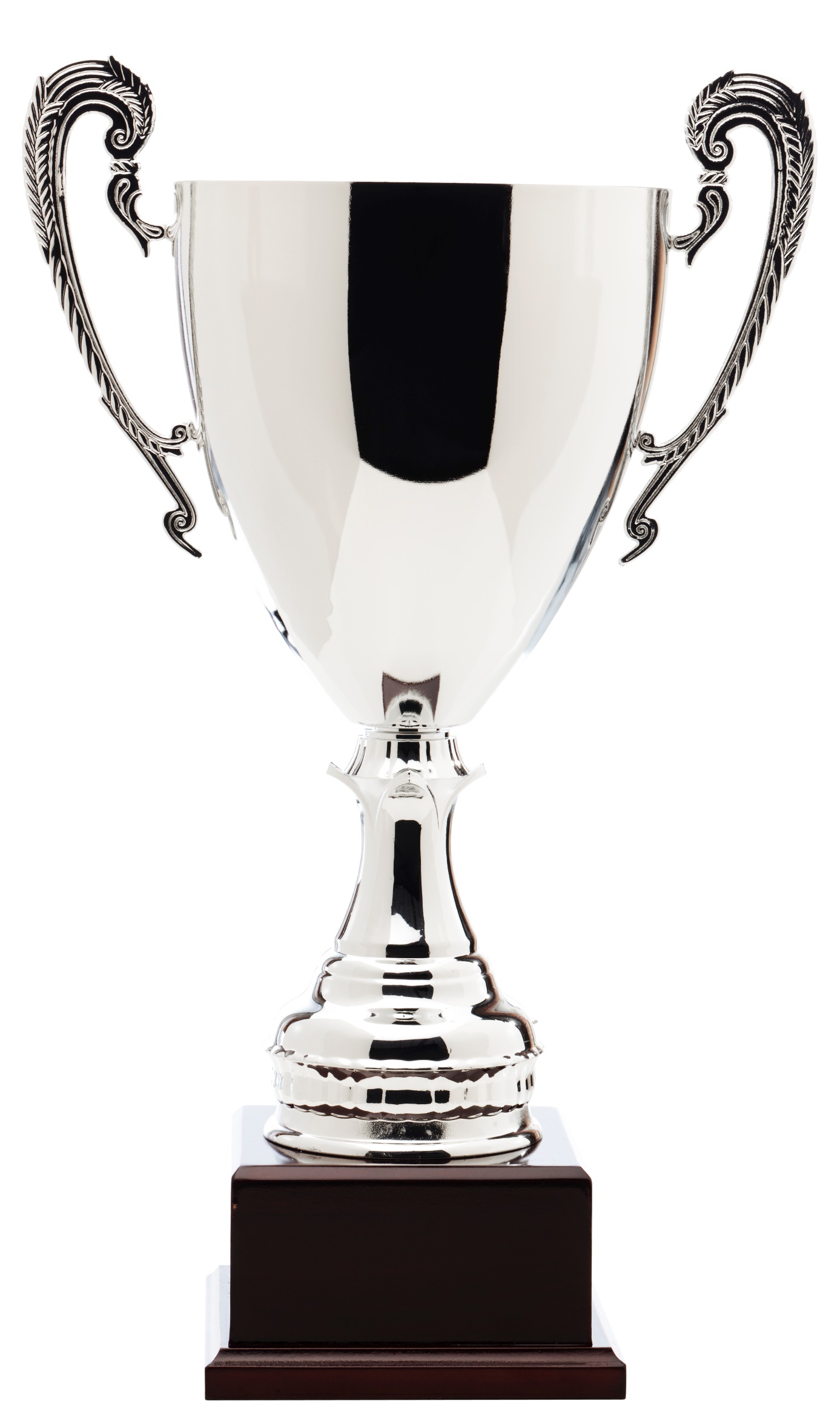 -	5+1 na velké hřiště -	hraje každý s každým-	vítěz získá 3 body-	za remízu získají oba soupeři 1 bodO umístění rozhoduje:1. Celkový počet získaných bodů ze všech utkání2. Vyšší počet bodů ze vzájemných utkání3. Brankový rozdíl 4. Větší počet vstřelených branek        Herní čas: 2x6 minut hrubého času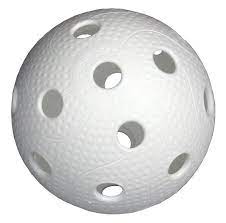 REGISTRACE TÝMŮ: V každém družstvu musí být nejméně 8 hráčů + brankář. V každém družstvu musí být alespoň 3 děvčata. 